ПРОТОКОЛпубличных слушаний  пообсуждению проекта решения о  внесении изменений в Правила землепользования и застройки муниципального образования Левашевское  сельское поселение Алексеевского муниципального района Республики Татарстан10 августа 2022 г                                                                10 час.Место проведения публичных слушаний:  РТ, Алексеевский район, с.Левашево,ул.Советская , 14 здание Левашевского дома культуры.Присутствовали:   45 человек.Инициатор публичных слушаний: Глава Левашевского сельского поселения Демидова С.А.Состав Комиссии по подготовке проекта по внесению изменений в Правила землепользования и застройки:Публичные слушания по вопросам изменения вида разрешенного использования земельных участков назначены  Постановлением Главы Левашевского сельского поселения от «07» июля 2022 года  № 1 «О назначении публичных слушаний по проекту решенияо  внесении изменений в Правила землепользования и застройки муниципального образования Левашевское  поселение Алексеевского муниципального района Республики Татарстан».    Председатель публичных слушаний – Демидова С.А.  Секретарь публичных слушаний – Гущина Е.В.Повестка публичных слушаний:1.Внести в решение Совета Левашевского сельского поселения от 012.04.2013 года   № 63« О Правилах землепользования и застройки Левашевского сельского поселения Алексеевского муниципального района Республики Татарстан»  Для работы предлагается установить следующий регламент:время выступления – 15 минут, прения – не более 10 минут.Демидова С.А. открыла публичные слушания, осветила вопрос слушаний и проинформировала, что с момента публикации о проведениипубличных слушаний замечаний и предложений по данному вопросу в администрацию Левашевского сельского поселения  не поступало. Так же сообщила, что публичные слушания проводятся в соответствии с требованиями Земельного кодекса, Градостроительного кодекса. Правилами землепользования и застройки Левашевского сельского поселения, утвержденные решением от  12.04.2013 года № 63.Для публичных слушаний:1.Итоги голосования участников публичных слушаний: Внести предложения в текст проекта и рекомендовать главе  Левашевского поселения направить проект решения о внесении  изменений в решение Совета Левашевского сельского поселения от 12.04.2013 года   № 63 « О Правилах землепользования и застройки  Левашевского сельского поселения Алексеевского муниципального района Республики Татарстан»   на утверждение в Левашевский совет депутатов  Алексеевского муниципального района Республики Татарстан.  Проголосовало :   «за» - 45 чел., «против» - 0 Приложение к протоколу: Перечень  принявших участие в рассмотрении проекта участников публичных слушаний на 2 листах.
Итоги публичных слушаний подвела глава Левашевского сельского поселения Демидова С.А. Сообщила, что вопрос повестки дня публичных слушаний рассмотрен. Демидова С.А. поблагодарила всех участников за участие в обсуждении и вопросов. И объявила публичные слушания закрытыми.Председатель публичных слушаний Демидова С.А.Секретарь публичных слушаний Гущина Е.В.ЗАКЛЮЧЕНИЕо результатах публичных слушаний"10"  августа 2022 г.Инициатор публичных слушаний: Глава Левашевского  сельского поселения Демидова С.А.По результатам проведения публичных слушаний по проекту «внесении в решение Совета Левашевского  сельского поселения от 12.04.2013 года   № 63 « О Правилах землепользования и застройки Левашевского сельского поселения Алексеевского муниципального района Республики Татарстан»  Количество  участников,  которые  приняли  участие  в  публичных  слушаниях- 60 человек.Рассмотрев предложения и замечания по проекту «внесение изменений в Правила землепользования и застройки Левашевского сельского поселения Алексеевского муниципального района Республики Татарстан»,РЕШИЛИ:Внести предложения в текст проекта и рекомендовать главе Левашевского сельского поселения направить проект «О внесении изменений в  Правила землепользования и застройки муниципального образования Левашевское сельское поселение Алексеевского муниципального района Республики Татарстан»на утверждение в Левашевский Совет депутатов с учетом протокола публичных слушаний и итогового документа (заключения) о результатах публичных слушаний.Председатель публичных слушаний                              С.А.ДемидоваСекретарь публичных слушаний                                    Е.В.ГущинаПеречень  принявших участие в рассмотрении проектаучастников публичных слушанийСОВЕТ ЛЕВАШЕВСКОГО СЕЛЬСКОГО ПОСЕЛЕНИЯАЛЕКСЕЕВСКОГОМУНИЦИПАЛЬНОГО РАЙОНАРЕСПУБЛИКИ ТАТАРСТАН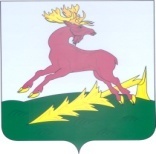 ТАТАРСТАН РЕСПУБЛИКАСЫАЛЕКСЕЕВСКМУНИЦИПАЛЬ РАЙОНЫНЫҢЛЕВАШЕВО АВЫЛҖИРЛЕГЕ  СОВЕТЫФИОДолжностьДемидова Светлана АнатольевнаРуководитель Левашевского сельского поселения Алексеевского муниципального района Республики Татарстан – председатель комиссии.Гущина Екатерина ВладимировнаСекретарь Левашевского сельского поселения Алексеевского муниципального района Республики Татарстан – секретарь комиссии.Терентьева Елизавета ВалерьевнаДепутат Совета Алексеевского городского поселения Алексеевского муниципального района Республики Татарстан – член комиссии (по согласованию).На основании протокола публичных слушаний от "07" июля  2022 г. № 11. Территориальную зону Ж1 – зона индивидуальной жилой застройки, дополнить следующими основными видами разрешенного использования земельных участков и объектов капитального строительства: сельскохозяйственное использование; для ведения личного подсобного хозяйства; жилая застройка; для индивидуального жилищного строительства; блокированная жилая застройка; передвижное жилье; среднеэтажная жилая застройка; хранение автотранспорта; размещение гаражей для собственных нужд; оказание услуг связи; бытовое обслуживание; здравоохранение;предпринимательство; спорт; ведение огородничества; ведение садоводства.2. Территориальную зону ОД1 - многофункциональная общественно-деловая зона, дополнить следующими основными видами разрешенного использования земельных участков и объектов капитального строительства: сельскохозяйственное использование; питомники; хранение автотранспорта; общественное использование объектов капитального строительства; коммунальное обслуживание; предоставление коммунальных услуг; административные здания организаций, обеспечивающих предоставление коммунальных услуг; социальное обслуживание; дома социального обслуживания; оказание социальной помощи населению; оказание услуг связи; общежития; бытовое обслуживание; здравоохранение; образование и просвещение; культурное развитие;  обеспечение научной деятельности;  предпринимательство; деловое управление; объекты торговли (торговые центры, торгово-развлекательные центры (комплексы); рынки; магазины; банковская и страховая деятельность; общественное питание; гостиничное обслуживание; развлечение; развлекательные мероприятия; служебные гаражи; автомобильные мойки; ремонт автомобилей; спорт; связь; научно-производственная деятельность.3. Территориальную зону СХ1 – зона сельскохозяйственных угодийдополнить следующими основными видами разрешенного использования земельных участков и объектов капитального строительства: сельскохозяйственное использование;  растениеводство; выращивание зерновых и иных сельскохозяйственных культур; овощеводство; выращивание тонизирующих, лекарственных, цветочных культур; садоводство;  виноградарство; выращивание льна и конопли; животноводство; скотоводство; звероводство; птицеводство; свиноводство; пчеловодство; рыбоводство; научное обеспечение сельского хозяйства; хранение и переработка сельскохозяйственной продукции; ведение личного подсобного хозяйства на полевых участках; питомники; обеспечение сельскохозяйственного производства; сенокошение; выпас сельскохозяйственных животных; обеспечение внутреннего правопорядка; ведение огородничества; ведение садоводства. 4. Территориальную зонуСХ2 – зона размещения сельскохозяйственных предприятий и сооруженийдополнить следующими основными видами разрешенного использования земельных участков и объектов капитального строительства: сельскохозяйственное использование;  растениеводство; выращивание зерновых и иных сельскохозяйственных культур; овощеводство; выращивание тонизирующих, лекарственных, цветочных культур; садоводство;  виноградарство; выращивание льна и конопли; животноводство; скотоводство; звероводство; птицеводство; свиноводство; пчеловодство; рыбоводство; научное обеспечение сельского хозяйства; хранение и переработка сельскохозяйственной продукции; ведение личного подсобного хозяйства на полевых участках; питомники; обеспечение сельскохозяйственного производства; сенокошение; выпас сельскохозяйственных животных; обеспечение внутреннего правопорядка; ведение огородничества; ведение садоводства.№п/пФ.И.О.№п/пФ.И.О.1Арсеньева Валентина Анатольевна31Лобанов Евгений Геннвдьевич2Абдуллин Марат Гайнулович32Макарова Юлия Алексеевна3Абдуллина Ирина Владимировна33Манина Маргарита Дмитриевна4Асташина Лидия Николаевна34Мишуков Михаил Федорович5Боброва Светлана Анатольевна35Морозова Галина Леонидовна6Бирюлина Альбина Леонидовна36Мухамадиева Альфира Рашитовна7Валеев Рамиль Камилович37Новиков Артем Николаевич8Валиев Ринат Хамзеевич38Новикова Лилия Николаевна9Валеева Резида Садыковна39Озерова Елена Юрьевна10Гельжинис Светлана Анатольевна40Пашина Людмила Дмитриевна11Гордеева Алевтина Наилевна41Раков Сергей Геннадьевич12Демидова Татьяна Леонидовна42Ракова Евгения Александровна13Евсягин Александр Алексеевич43Холюнов Виталий Анатольевич14Ермакова Людмила Зигмрнтасовна44Холюнова Фаузия Гайнуловна15Ефимов Леонид Иванович45Чинарева Анна Геннадьевна16Зудин Александр Геннадьевич17Зудина Татьяна Валентиновна18Иванова Людмила Лаврентьевна19Ионов Алексей Сергеевич20Кирюхин Александр Владимирович21Козлова Айгуль Равилевна22Коркин Александр Владимирович23Кондратьев Николай Степанович24Кононова Ирина Владимировна25Куликов Александр Александрович26Куликова Таисия Павловна27Куликов Александр Михайлович28Латышева Галина Николавена29Лобанов Дмитрий Алекандрович30Лукоянова Надежда Петровна